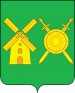 Управление образованияадминистрации  Володарского муниципального районаНижегородской областиПРИКАЗ01 сентября  2021 года                                                                            № 292О проведении школьного этапа всероссийской олимпиады школьников в 2021-2022 учебном годуВ соответствии с Порядком проведения всероссийской олимпиады школьников, утвержденным приказом Министерства просвещения Российской Федерации от 27 ноября 2020 г. № 678 «Об утверждении Порядка проведения всероссийской	олимпиады школьников»	(далее–Порядок), приказа Министерства образования, науки и молодежной политики Нижегородской области № 316-01-63-2102/21 от 31.08.2021г «О проведении школьного этапа всероссийской олимпиады школьников в 2021-2022 учебном году»,  с целью организованного проведения школьного этапа всероссийской олимпиады школьников (далее - Олимпиада) в 2021 – 2022 учебном году,ПРИКАЗЫВАЮ:1.Провести в 2021 – 2022 учебном году школьный этап Олимпиады в соответствии с Порядком и организационно-методической моделью проведения школьного и муниципального этапов Олимпиады в муниципальных районах, городских и муниципальных округах Нижегородской области, государственных и частных общеобразовательных организациях (далее -организационно-методическая модель) ( приложение 1).2.Провести школьный этап Олимпиады в срок до 01 ноября 2021 года:2.1. по шести общеобразовательным предметам (математика, физика, информатика, химия, биология, астрономия) в онлайн-формате на платформе Образовательного центра «Сириус»;2.2. по общеобразовательным предметам, включенным в пункт 4 Порядка, за исключением общеобразовательных предметов, указанных в пункте 2.1. настоящего приказа, по заданиям, разработанным муниципальными предметно-методическими комиссиями.3. Назначить:3.1 Жиганову Людмилу Валентиновну, заведующего информационно-диагностическим кабинетом Управления образования, муниципальным координатором	по	организационно-методическому сопровождению     школьного этапа     Олимпиады     по     общеобразовательным предметам;3.2. Паникарову Елену Вячеславовну, методиста информационно-диагностического кабинета Управления образования, муниципальным  координатором по методическому  и техническому сопровождению школьного этапа Олимпиады.4.  Утвердить график проведения школьного этапа Олимпиады ( приложение 2).5. Утвердить состав оргкомитета школьного этапа Олимпиады ( приложение 3).6. Утвердить состав муниципальных предметно-методических комиссий ( приложение 4).7. Утвердить  состав жюри школьного этапа Олимпиады ( приложение 5).8.  Утвердить состав апелляционной комиссии  ( приложение 6).9. Утвердить продолжительность выполнения олимпиадных работ ( приложение 7)10. Утвердить график проверки работ и предоставления рейтинговых списков; проведения анализа и показа выполненных олимпиадных работ; рассмотрения апелляций ( приложение 8).11. Утвердить перечень площадок проведения школьного этапа Олимпиады ( приложение 9.)12. Установить следующую квоту победителей и призеров школьного этапа Олимпиады: не более 45 процентов от общего числа участников школьного этапа Олимпиады по каждому общеобразовательному предмету, при этом число победителей школьного этапа Олимпиады не должно превышать 8 процентов от общего числа участников школьного этапа Олимпиады по каждому общеобразовательному предмету при условии, что они набрали  не менее 50% от общего количества максимально возможных баллов.13. Информационно-диагностическому кабинету ( заведующий – Жиганова Л.В.):13.1. Обеспечить работу телефонной «горячей линии» по организационным вопросам, методическому и техническому сопровождению школьного этапа Олимпиады с 01 сентября по 01 ноября 2021 года ежедневно с 10.00 до 16.00 часов ( тел. 8(83136)4-12-48).13.2.Организовать информационно-разъяснительную работу по вопросам школьного этапа Олимпиады в рамках совещаний с руководителями и заместителями руководителей общеобразовательных организаций, руководителями районных методических объединений. 13.3. Организовать деятельность муниципальных предметно-методических комиссий по разработке  олимпиадных заданий с критериями оценки для проведения предметных олимпиад школьного этапа олимпиады для 4-11 классов по следующим предметам: английский язык, технология, русский язык, литература, мировая художественная культура, география, экономика, физическая культура, история, право, обществознание, экология, ОБЖ. 13.4. Обеспечить передачу олимпиадных заданий на площадку проведения школьного этапа Олимпиады с соблюдением мер по обеспечению конфиденциальности информации, содержащейся в  комплектах олимпиадных заданий.13.5. Обеспечить работу жюри Олимпиады, направление им критериев и методики оценивания олимпиадных работ в день,  следующий за днем проведения Олимпиады. 13.6. Обеспечить шифрование выполненных работ в день проведения олимпиады и дешифрование работ по завершении проверки работ. 13.7. Обеспечить утверждения итоговых результатов по каждому общеобразовательному предмету и опубликование их на официальном сайте в сети Интернет.13.8. Обеспечить подготовку материалов для награждения победителей и призеров школьного этапа Олимпиады.13.9. Обеспечить предоставление отчета по итогам школьного этапа Олимпиады в министерство образования, науки и молодежной политики Нижегородской области.14. Руководителям общеобразовательных организаций:14.1. Обеспечить соответствие площадки проведения Олимпиады нормам и  требованиям Роспотребнадзора, установленным на момент проведения олимпиадных испытаний;14.2. Организовать информационно-разъяснительную работу по вопросам проведения школьного этапа Олимпиады со всеми  участниками образовательных отношений;14.3. Обеспечить сбор и хранение заявлений от родителей (законных представителей) обучающихся, заявивших о своем участии в Олимпиаде, об ознакомлении с Порядком  и согласии на публикацию результатов по каждому предмету на официальном сайте в сети Интернет с указанием фамилии, инициалов, класса, наименования субъекта РФ, количества набранных баллов и передачу их организатору школьного этапа до 27 сентября 2021 года ( приложение 10);14.4. Обеспечить участие педагогов общеобразовательной организации в работе муниципальных предметно-методических комиссий ( далее-МПМК), жюри, апелляционной комиссии в соответствии с приложениями 4,5,6 к данному приказу;14.5. Обеспечить проведение школьного этапа Олимпиады с учетом санитарно-эпидемиологических требований к устройству, содержанию и организации работы образовательных организаций в условиях распространения новой коронавирусной инфекции, утвержденных Постановлением Главного государственного санитарного врача РФ от 30.06.2020г № 16.Начальник Управления образования                                           Н.Г. СоловьеваПриложение 1 Организационно-технологическая модель проведения школьного и муниципального этапов всероссийской олимпиады школьников в Нижегородской области1. Общие положения1.1.	Настоящая организационно-технологическая модель проведения школьного и муниципального этапов всероссийской олимпиады школьников (далее – олимпиада) разработана в соответствии с Порядком проведения всероссийской	олимпиады	школьников,	утвержденным	приказом Министерства просвещения РоссийскойФедерации от 27ноября 2020г. №678 (далее - Порядок).1.2.	Форма проведения олимпиады - очная. При проведении олимпиады допускается использование информационно-коммуникационных технологий в части организации выполнения олимпиадных заданий, проверки и анализа олимпиадных заданий, показа выполненных олимпиадных работ, процедуры рассмотрения апелляции о несогласии с выставленными баллами при	условии	соблюдения	требований	законодательства	Российской Федерации в области защиты персональных данных.1.3.	Решение	о	проведении	олимпиады	с	использованием информационно-коммуникационных технологий принимается организатором олимпиады по согласованию с министерством образования, науки и молодежной политики Нижегородской области (далее - министерство).1.4.	В олимпиаде принимают участие обучающиеся, осваивающие основные образовательные программы в организациях, осуществляющих образовательную деятельность (далее - ОО), а также лица, осваивающие образовательные программы в форме самообразования или семейного образования (далее - участники олимпиады).1.5. Участники олимпиады вправе выполнять олимпиадные задания, разработанные для более старших классов по отношению к тем, в которых они проходят обучение. В случае прохождения на последующие этапы олимпиады данные участники выполняют олимпиадные задания, разработанные для класса, который они выбрали на школьном этапе олимпиады.1.6.	Школьный	этап	олимпиады	проводится	по	заданиям, разработанным для обучающихся 5–11 классов (по русскому языку и математике – для 4–11 классов).Муниципальный этап олимпиады проводится по заданиям, разработанным для 7–11 классов.1.7. Площадкой (площадками) проведения школьного/муниципального этапа олимпиады могут выступать организация (организации), определенныеорганизатором	соответствующего	этапа.	Места	проведения	должны соответствовать санитарным нормам и требованиям Роспотребнадзора, установленным на момент проведения олимпиадных испытаний.1.8. Организатором школьного и муниципального этапа олимпиады являются органы местного самоуправления, осуществляющие управление в сфере образования муниципальных районов, муниципальных и городских округов Нижегородской области (далее – ОМСУ).1.9. В соответствии пунктами 31 и 34 Порядка организатору необходимо:1.9.1. Не позднее чем за 15 календарных дней до начала проведения соответствующего этапа:1.9.1.1. подготовить и утвердить график проведения школьного/ муниципального	этапа	олимпиады	в	соответствии	со	сроками, установленными министерством, с учетом сроков, указанных в пункте 11 Порядка.1.9.1.2 утвердить составы организационного комитета (далее – оргкомитет),	жюри	и	апелляционной	комиссии	по	каждому общеобразовательному предмету.1.9.1.3 подготовить и	утвердить	график и продолжительность проведения школьного/муниципального этапа олимпиады по каждому общеобразовательному	предмету,	перечень	материально-технического оборудования, используемого при его проведении, процедуру регистрации участников олимпиады, анализа выполненных олимпиадных работ, их показа, а также рассмотрения апелляций участников олимпиады.1.9.1.4. подготовить и утвердить сроки: дешифрования олимпиадных заданий;	выдачи	критериев	и	методики	оценивания	выполненных олимпиадных работ.1.9.2. Не позднее чем за 10 календарныхдней до даты началашкольного/ муниципального этапа олимпиады (путем рассылки официальных писем, публикации	на	официальных	интернет-ресурсах)	информировать руководителей ОМСУ, руководителей ОО, расположенных на территории соответствующих муниципальных образований, участников школьного/ муниципального этапа олимпиады и их родителей (законных представителей) о сроках и площадках проведения школьного/ муниципального этапа олимпиады по каждому общеобразовательному предмету, а также о Порядке и	утвержденных     нормативных     правовых	актах,	регламентирующих организацию и проведение школьного/ муниципального этапа олимпиады по каждому общеобразовательному предмету.1.9.3. Разместить на официальном сайте организатора школьного/ муниципального этапа всероссийской олимпиады школьников:1.9.3.1.	нормативно-правовые	документы,	регламентирующие проведение школьного/ муниципального этапа олимпиады;1.9.3.2. информацию о времени, месте, особенностях проведения школьного/	муниципального	этапа	олимпиады	по	каждому общеобразовательному предмету;1.9.3.4. информацию о времени, месте, форме проведения анализа, показа работ и апелляций;1.9.3.5. информацию о сроках предоставления результатов;1.9.3.6. протоколы школьного/ муниципального этапа олимпиады по каждому общеобразовательному предмету;1.9.3.7. работы победителей и призеров школьного/ муниципального этапа олимпиады.1.9.4.	Обеспечить создание специальных условий для участников школьного/      муниципального	этапа	олимпиады	с	ограниченными возможностями здоровья (далее - ОВЗ) и детей-инвалидов, учитывающих состояние их здоровья, особенности психофизического развития с учетом требований Порядка;1.9.5. Организовать процедуру пересмотра индивидуальных результатов в случае выявления в протоколахжюритехническихошибок, допущенныхпри подсчёте баллов за выполнение заданий, и утверждения итоговых результатов школьного этапа олимпиады с учётом внесенных изменений.1.9.6.	Установить	квоту	победителей	и	призёров	школьного/ муниципального этапа олимпиады.1.9.7. В срок до 21 календарного дня со дня последней даты проведения соревновательных	туров	утвердить	итоговые	результаты	школьного/ муниципального этапа олимпиады по каждому общеобразовательному предмету на основании протоколов жюри и опубликовать их на своем официальном сайте в сети Интернет. Передать результаты муниципального этапа олимпиады организатору регионального этапа олимпиады.1.9.8. Организовать награждение победителей и призёров школьного/ муниципального этапа олимпиады.1.10.	Методическое	обеспечение	школьного	этапа	олимпиады осуществляют муниципальные предметно-методические комиссии (далее -МПМК)     по     каждому	общеобразовательному	предмету,     создаваемые организатором муниципального этапа олимпиады, если полномочия МПМК не переданы в соответствии с пунктом 56 Порядка. МПМК разрабатывают олимпиадные задания для проведения школьного этапа олимпиады по соответствующему общеобразовательному предмету, а также требования к организации       и	проведению	школьного       этапа       олимпиады	по соответствующему общеобразовательному предмету с учетом настоящих методических рекомендаций.Методическое	обеспечение	муниципального	этапа	олимпиады обеспечивают региональные предметно-методические комиссии (далее-РПМК)	по	каждому	общеобразовательному	предмету,     создаваемые организатором регионального этапа олимпиады. РПМК разрабатывают олимпиадные задания по соответствующемуобщеобразовательномупредмету и требования к организации и проведению муниципального этапа олимпиады по соответствующему общеобразовательному предмету с учетом настоящих рекомендаций.1.11.	В	соответствии	с	пунктом	18	Порядка	оргкомитет соответствующего этапа олимпиады обеспечивает:1.11.1. Проведение соответствующего этапа в соответствии с Порядком, нормативными	правовыми	актами,	регламентирующими	проведение соответствующего этапа олимпиады, и действующими на момент проведения олимпиады санитарно-эпидемиологическими требованиями к условиям и организации обучения в образовательных организациях.1.11.2. Не позднее чем за 3 календарных дня до начала проведения этапа олимпиады	сбор	и	хранение	заявлений	от	родителей	(законных представителей) обучающихся, заявивших о своем участии в олимпиаде, об ознакомлении с Порядком и о согласии на публикацию результатов по каждому общеобразовательному предмету на своем официальном сайте в информационно-телекоммуникационной сети Интернет с указанием фамилии, инициалов,	класса,     наименования	субъекта     Российской     Федерации, количества баллов, набранных при выполнении заданий (далее – сведения об участниках), и передает их организатору соответствующего этапа олимпиады (далее – согласия на обработку персональных данных).1.11.3. Назначение организаторов в аудитории проведения, вне аудиторий проведения и их инструктаж, включающий правила проведения олимпиады,	особенности	проведения	туров	по	каждому общеобразовательному предмету, обязанности участников и организаторов (Приложение 1).1.11.4. Информирование участников о продолжительности выполнения олимпиадных заданий, об оформлении выполненных олимпиадных работ, о проведении	анализа	олимпиадных	заданий,	показе	выполненных олимпиадных работ, порядке, подаче и рассмотрения апелляций о несогласии с выставленными баллами, об основаниях для удаления с олимпиады, а также о времени и месте ознакомления с результатами олимпиады.1.11.5. Кодирование (обезличивание) и декодирование олимпиадных работ участников соответствующего этапа олимпиады.1.11.6 Оргкомитет несет ответственность за жизнь и здоровье участников олимпиады во время проведения этапа олимпиады.1.11.7 Состав оргкомитета школьного этапа олимпиады формируется из представителей	органов	местного	самоуправления,	осуществляющих управление в сфере образования, муниципальных предметно-методических комиссий олимпиады, педагогических, научно-педагогических работников, а также представителей общественных и иных организаций, средств массовой информации и утверждается организатором школьного этапа олимпиады. Число членов оргкомитета школьного этапа составляет не менее 5 человек.Состав оргкомитета муниципального этапа олимпиады формируется из представителей	органов	местного	самоуправления,	осуществляющих управление в сфере образования, муниципальных и региональных предметно-методических комиссий олимпиады, педагогических, научно-педагогических работников, а также представителей общественных и иных организаций, средств массовой информации и утверждается организатором школьногоэтапа олимпиады. Число членов оргкомитета школьного этапа составляет не менее 5 человек.1.12. В соответствии с пунктом 19 Порядка состав жюри школьного и муниципального олимпиады формируется из числа педагогических, научно-педагогических работников, руководящих работников образовательных организаций,	аспирантов,	ординаторов,	победителей	международных олимпиад школьников, победителей и призеров заключительного этапа всероссийской         олимпиады	школьников	по         соответствующим общеобразовательным предметам, а также специалистов, обладающих профессиональными знаниями, навыками и опытом в сфере, соответствующей общеобразовательному предмету олимпиады, и утверждается организатором олимпиады.1.13.1 В состав жюри входят председатель жюри, секретарь жюри и члены жюри. Число членов жюри школьного/ муниципального этапа олимпиады по каждому общеобразовательному предмету составляет не менее 5 человек.1.13.2 Жюри школьного/ муниципального этапа олимпиады:1.13.2.1. осуществляет оценивание выполненных олимпиадных работ; 1.13.2.2. проводит анализ олимпиадных заданий и их решений, показвыполненных олимпиадных работ в соответствии с Порядком и настоящей организационно-технологической моделью этапа олимпиады;1.13.2.3. определяет победителей и призёров олимпиады на основании ранжированного списка участников по каждому общеобразовательному предмету с учетом результатов рассмотрения апелляций и в соответствии с квотой, установленной организатором школьного этапа олимпиады, и оформляет итоговый протокол;1.13.2.4. направляет организатору школьного/ муниципального этапа олимпиады протокол жюри, подписанный председателем и секретарем жюри, по соответствующему общеобразовательному предмету с результатами олимпиады, оформленными в виде рейтинговой таблицы победителей, призёров и участников с указанием сведений об участниках, классе и набранных ими баллах по общеобразовательному предмету (далее – рейтинговая таблица), в форме, определённой организатором (электронная форма, скан-копии, письменная форма и т.п.).1.13.2.5. направляет организатору олимпиады аналитический отчет о результатах выполнения олимпиадных заданий, подписанный председателем жюри.2. Порядок проведения школьного /муниципального этапа олимпиады2.1. Для прохождения в место проведения олимпиады участнику необходимо предъявить документ, удостоверяющий личность (паспорт), либо свидетельство о рождении (для участников, не достигших 14-летнего возраста).2.2. При проведении олимпиады каждому участнику должно быть предоставлено отдельное рабочее место, оборудованное с учетом требований к	проведению школьного	этапа	на школьном этапе	олимпиады, утвержденными	протоколом      муниципальной	предметно-методической комиссии	по      соответствующему	общеобразовательному      предмету, требований к проведению муниципального этапа на муниципальном этапе олимпиады,      утвержденными	протоколом	региональной      предметно-методической     комиссии	по     соответствующему     общеобразовательному предмету.2.3. Доначала испытанийдля участников долженбытьпроведенкраткий инструктаж, в ходе которого они должны быть проинформированы о продолжительности олимпиады, справочных материалах, средствах связи и электронно-вычислительной техники, разрешенных к использованию во время проведения олимпиады, правилах поведения, запрещенных действиях, датах опубликования результатов, процедурах анализа олимпиадных заданий, просмотра работ участников и порядке подачи апелляции в случаях несогласия с выставленными баллами.2.4. В случае нарушения установленных правил участники олимпиады удаляются из аудитории, их работа аннулируется. В отношении удаленных участников	составляется	акт	об	удалении,	который	подписывается организаторами в аудитории и членами оргкомитета (Приложение 2).2.5. Опоздание участников олимпиады к началу ее проведения, выход из аудитории участников по уважительной причине не дают им права на продление времени олимпиадного тура.2.6. Во время выполнения олимпиадных заданий участник олимпиады вправе покинуть аудиторию только по уважительной причине. При этом запрещается выносить олимпиадные задания (бланки заданий), черновики и бланки ответов.2.7. В каждой аудитории, где проводятся испытания, необходимо обеспечить наличие часов.2.8. Время начала и окончания тура олимпиады фиксируется организатором в аудитории на информационном стенде (школьной доске).2.9.	В	месте проведения	олимпиады	в праве	присутствовать представители организатора олимпиады, члены оргкомитета и жюри соответствующего этапа олимпиады по соответствующему предмету, областные наблюдатели, должностные лица Министерства просвещения Российской      Федерации,	Рособрнадзора,	министерства,      медицинские работники, технические специалисты, представители средств массовой информации, а также сопровождающие участников лица.2.10.	По	прибытии	на	площадку	проведения	общественным наблюдателям необходимо предъявить членам оргкомитета документы, подтверждающие       их	полномочия	(удостоверение       общественного наблюдателя, документ, удостоверяющий личность).2.11. До начала работы участники олимпиады под руководством организаторов в аудитории заполняют титульный лист от руки разборчивымпочерком буквами русского алфавита. Время инструктажа и заполнения титульного листа не включается во время выполнения работы.2.12. После заполнения титульных листов участникам выдаются задания и бланки (листы) ответов.2.13. Задания могут выполняться участниками на бланках ответов или листах А4, выданных организаторами.2.14. За 30 минут и за 5 минут до времени окончания выполнения заданий организаторам в аудитории необходимо сообщить участникам о времени, оставшемся до завершения выполнения заданий.2.15. Бланки (листы) ответов, черновики сдаются организаторам в аудитории. Организаторы в аудитории передают работы участников членам оргкомитета. Черновики сдаются членам оргкомитета, членами жюри не проверяются, а также не подлежат кодированию.2.16. Бланки (листы) ответов участников олимпиады не должны содержать никаких референций на её автора (фамилия, имя, отчество) или каких-либо иных отличительных пометок, которые могли бы выделить работу среди других или идентифицировать её исполнителя. В случае обнаружения вышеперечисленного	олимпиадная	работа	участника	олимпиады	не проверяется. Результат участника олимпиады по данному туру аннулируется.2.17. Кодирование работ осуществляется представителями оргкомитета после выполнения олимпиадных заданий всеми участниками олимпиады.2.18. Работы участников олимпиады не подлежат декодированию до окончания проверки всех работ участников.3. Порядок проверки олимпиадных работ школьного /муниципального этапа олимпиады3.1. Кодированные работы участников олимпиады член оргкомитета передает председателю жюри школьного/ муниципального этапа олимпиады.3.2. Жюри осуществляют проверку выполненных олимпиадных работ участников в соответствии с предоставленными критериями и методикой оценивания выполненных олимпиадных заданий, разработанными МПМК (РПМК).3.3. Жюри не проверяет и не оценивает работы, выполненные на листах, помеченных как черновик.3.4. Проверку выполненных олимпиадных работ участников олимпиады рекомендуется проводить не менее чем двумя членами жюри.3.5. Членам жюри олимпиады запрещается копировать и выносить выполненные олимпиадные работы участников из аудиторий, в которых они проверяются, комментировать процесс проверки выполненных олимпиадных работ,	а	также	разглашать	результаты	проверки	до	публикации предварительных результатов олимпиады. В случае нарушения членами оргкомитета     и/или     жюри	требований	Порядка	и/или     утвержденных требований к организации и проведению соответствующего этапа олимпиадыпредставитель организатора олимпиады отстраняет указанных лиц от проведения олимпиады, составив соответствующий акт.3.6. После проверки всех выполненных олимпиадных работ участников олимпиады жюри составляет протокол жюри (в протоколе фиксируется шифр участника, количество баллов по каждому заданию, а также общая сумма баллов участника) и передаёт бланки (листы) ответов в оргкомитет для декодирования.3.7.	После	проведения	процедуры	декодирования	результаты участников (в виде рейтинговой таблицы) размещаются на информационном стенде площадки проведения школьного/муниципального этапа олимпиады и/ или на информационном ресурсе организатора в сети Интернет.3.8. После проведения процедуры апелляции не позднее 3 рабочих дней после принятия решения апелляционной комиссией жюри олимпиады вносятся изменения в рейтинговую таблицу результатов участников олимпиады.3.9. По итогам проверки выполненных олимпиадных работ участников олимпиады, а также проведения процедуры апелляции организатору соответствующего этапа направляется аналитический отчёт о результатах выполнения олимпиадных заданий, подписанный председателем жюри.3.10. Итоговый протокол подписывается председателем жюри и секретарем жюри, утверждается организатором олимпиады с последующим размещением его на информационном стенде площадки проведения, а также публикацией на информационном ресурсе организатора.4. Порядок проведения процедуры анализа, показа и апелляции по результатам проверки заданий школьного/муниципального этапа олимпиады4.1. Анализ заданий и их решений олимпиады проходит в сроки, уставленные оргкомитетом соответствующего этапа.4.2. По решению организатора анализ заданий и их решений может проводиться централизованно или с использованием информационно-коммуникационных технологий.4.3. Анализ заданий и их решений осуществляют члены жюри школьного/ муниципального этапа олимпиады.4.4. В ходе анализа заданий и их решений представители жюри обеспечивает участников информацией о правильных решениях олимпиадных заданий, критериях и методике оценивания каждого из заданий и типичных ошибках, которые могут быть допущены или были допущены участниками при выполнении заданий.4.5. Прианализе заданийиихрешенийвправе присутствоватьучастники олимпиады,	члены	оргкомитета,	общественные	наблюдатели, сопровождающие лица.4.6. После проведения анализа заданий и их решений жюри по запросу участника олимпиады проводит показ выполненной им олимпиадной работы в сроки, уставленные организатором соответствующего этапа олимпиады.4.7. Каждый участник олимпиады вправе убедиться в том, что выполненная им олимпиадная работа проверена и оценена в соответствии с установленными	критериями	и	методикой	оценивания	выполненных олимпиадных работ.4.8. Показ работы осуществляется лично участнику олимпиады, выполнившему данную работу. Перед показом участник предъявляет членам жюри и оргкомитета документ, удостоверяющий его личность (паспорт), либо свидетельство о рождении (для участников, не достигших 14-летнего возраста).4.9. Во время показа выполненных олимпиадных работ жюри не вправе изменять баллы, выставленные при проверке олимпиадных заданий.4.10. Участник олимпиады вправе подать апелляцию о несогласии с выставленными баллами (далее – апелляция) в создаваемую организатором апелляционную комиссию. Срок подачи заявлений на апелляцию и время ее проведения устанавливается организаторами соответствующего этапа.4.11. Для проведения апелляции организатором олимпиады, в соответствии с Порядком проведения олимпиады, создается апелляционная комиссия. Рекомендуемое количество членов комиссии – нечетное, но не менее трех человек.4.12. По решению организатора апелляция может проводиться как в очной форме, так и с использованием информационно-коммуникационных технологий.	В	случае	проведения	апелляции	с	использованием информационно-коммуникационных	технологий      организатор	должен обеспечить все необходимые условия для качественного и объективного проведения данной процедуры.4.13. Заявление на апелляцию работы подается лично участником олимпиады в оргкомитет на имя председателя апелляционной комиссии в письменной форме по установленному организатором образцу (Приложение 3).4.14. При рассмотрении апелляции могут присутствовать общественные наблюдатели, сопровождающие лица, должностные лица Министерства просвещения Российской Федерации, Рособрнадзора, министерства при предъявлении служебных удостоверений или документов, подтверждающих право участия в данной процедуре. Указанные лица не вправе принимать участие в рассмотрении апелляции. В случае нарушения указанного требования перечисленные лица удаляются апелляционной комиссией из аудитории с составлением акта об их удалении, который представляется организатору соответствующего этапа олимпиады.4.15. Рассмотрение апелляции проводится в присутствии участника олимпиады, если он в своем заявлении не просит рассмотреть её без его участия.4.16. Апелляционная комиссия до начала рассмотрения апелляции запрашивает у участника документ, удостоверяющий личность (паспорт), либо свидетельство о рождении (для участников, не достигших 14-летнего возраста).4.17. Апелляционная комиссия не рассматривает апелляции по вопросам содержания и структуры олимпиадных заданий, критериев и методики оценивания их выполнения. Черновики при проведении апелляции не рассматриваются.4.18.	На	заседании	апелляционной	комиссии	рассматривается оценивание только тех заданий, которые указаны в заявлении участника.4.19. Решения апелляционной комиссии принимаются простым большинством голосов от списочного состава апелляционной комиссии.4.20. В случае равенства голосов председатель комиссии имеет право решающего голоса.4.21. Для рассмотрения апелляции членам апелляционной комиссии предоставляются копии и/или оригинал проверенной жюри олимпиадной работы	участника	олимпиады,	в	случае	выполнения	задания, предусматривающего устный ответ,– аудиозаписи устныхответов участников олимпиады, олимпиадные задания, критерии и методика их оценивания, протоколы оценки.4.22. В случае неявки по уважительным причинам (болезни или иных обстоятельств), подтвержденных документально, участника, не просившего о рассмотрении апелляции без его участия, рассмотрение апелляции по существу проводится без его участия.4.23. В случае неявки на процедуру очного рассмотрения апелляции без объяснения причин участника олимпиады, не просившего о рассмотрении апелляции без его участия, рассмотрение апелляции по существу не проводится.4.24. Апелляционная комиссия может принять следующие решения: 4.24.1. отклонить апелляцию, сохранив количество баллов;4.24.2. удовлетворить апелляцию с понижением количества баллов; 4.24.3. удовлетворить апелляцию с повышением количества баллов. 4.25. Апелляционная комиссия по итогам проведения апелляцииинформирует участников олимпиады о принятом решении.4.26. Решение апелляционной комиссии является окончательным.4.27. Решения апелляционной комиссии оформляются протоколами по установленной организатором форме (Приложение 4).4.28. Протоколы апелляции передаются председателем апелляционной комиссии	в	оргкомитет	с	целью	пересчёта	баллов	и	внесения соответствующих	изменений      в	рейтинговую      таблицу      результатов соответствующего общеобразовательного предмета.5. Порядок подведения итогов школьного/муниципального этапа олимпиады5.1. На основании протоколов апелляционной комиссии председатель жюри вносит изменения в рейтинговую таблицу и определяет победителей и призёров соответствующего этапа олимпиады по общеобразовательному предмету. В случаях отсутствия апелляций председатель жюри подводит итоги по протоколу предварительных результатов.5.2. В случае если факт нарушения участником олимпиады становится известен представителям организатора после окончания соответствующего этапа олимпиады, но до утверждения итоговых результатов, участник может быть лишен права участия в соответствующем этапе олимпиады в текущем учебном году, а его результат аннулирован на основании протокола оргкомитета.5.3. В случае выявления организатором олимпиады при пересмотре индивидуальных результатов технических ошибок в протоколах жюри, допущенных при подсчёте баллов за выполнение заданий, в итоговые результаты должны быть внесены соответствующие изменения.5.4. Организатор олимпиады в срок до 21 календарного дня с момента окончания проведения олимпиады должен утвердить итоговые результаты школьного/муниципального	этапа	по	каждому	общеобразовательному предмету.5.5. Итоговые результаты необходимо опубликовать на официальных ресурсах организатора и площадок проведения.6. Особенности организации и проведения школьного/ муниципального этапа олимпиады для обучающихся, находящихся на самоизоляции (карантине).6.1. О желании обучающегося – участника олимпиады, находящегося на самоизоляции (карантине), принять участие в олимпиаде родители (законные представители) сообщают в образовательную организацию не позднее 10.00 дня, предшествующего дню проведения олимпиады.6.2. В день проведения олимпиады участник олимпиады выходит на связь в режиме видеоконференции с лицом, ответственным за организацию и проведение	олимпиады	в	общеобразовательной	организации,	либо организатором, назначенным директором общеобразовательной организации, в которой обучается участник олимпиады.6.3. Задания участнику олимпиады направляются по электронной почте для распечатывания дома (не ранее, чем за 15 минут до начала олимпиады). Участник олимпиады выполняет задания олимпиады на листах формата А4 в том же порядке, что и остальные участники олимпиады в аудитории общеобразовательной организации.6.4. После выполнения заданий участник олимпиады самостоятельно сканирует (фотографирует) выполненную работу и направляет ее лицу, ответственному	за	организацию	и	проведение	олимпиады	в общеобразовательной организации. Текст на скане (фотографии) работы должен быть четким, легко распознаваемым.6.5.	Весь	процесс	непрерывно	транслируется	в	режиме видеоконференции. За процессом наблюдает лицо, ответственное за организацию и проведение олимпиады с использованием информационно-коммуникационных технологий.6.6. Лицо, ответственное за организацию и проведение олимпиады с использованием            информационно-коммуникационных            технологийраспечатывает скан работы участника олимпиады, оформляет титульный лист, упаковывает в пакет и передает одновременно с пакетами работ других участников.6.7. Аппаратно-программный комплекс, необходимый для прохождения олимпиады участником олимпиады:6.7.1. персональный компьютер, моноблок или ноутбук;6.7.2. наличие Интернет-соединения со скоростью, позволяющей работать в онлайн-формате;6.7.3. веб-камеру с разрешением не менее 2 Мр, встроенную или переносную;6.7.4. устройство для воспроизведения звука.6.8. Видеокамера должна быть установлена таким образом, чтобы охватывать все рабочее место обучающегося. Обучающийся должен находиться лицом к видеокамере. В помещении не должно быть посторонних лиц, дополнительных мониторов и других компьютеров, прочих средств связи, рабочая поверхность стола должна быть свободна от посторонних предметов (разрешается иметь чистые листы бумаги и ручку).6.9. Участник выполняет олимпиадные задания индивидуально и самостоятельно.	Запрещается	коллективное	выполнение	олимпиадных заданий,	использование	посторонней	помощи	(родителей,	законных представителей), поиск информации в сети Интернет, книгах, сотовом телефоне). Нельзя покидать видеоконференцию во время сеанса видеосвязи, не присутствовать в поле видеокамеры, отворачиваться от экрана.Приложение 1 к организационно-технологической моделипроведения школьного/ муниципального этапа всероссийской олимпиады школьниковИНСТРУКЦИЯорганизатора в аудитории во время проведения школьного/ муниципального этапа всероссийской олимпиады школьников1. Организаторы в аудитории получают от члена оргкомитета титульные листы, листы для записи решений и черновики не позднее чем за 30 минут до начала олимпиады.2. Организаторы в аудитории раскладывает на столы в аудитории титульные листы, листы для записи решений и черновики.3. За 15 минут до начала олимпиады организаторы в аудитории организуют заполнение титульного листа.4. По окончании процедуры подписания титульных листов организаторы в аудитории сообщают участникам о продолжительности проведения олимпиады, требованиях к оформлению (черновики не проверяются!).5. Организаторы в аудитории должны предупредить участников о том, что время отсчитывается с момента начала выполнения работы, и о том, что недопустимо во время работы использование сотовых телефонов и иных средств связи, а также аудио- и видеозаписывающих устройств, справочных материалов. В случае их обнаружения у участника, организатор в аудитории должен удалить участника из аудитории, оформив при этом соответствующий акт.6. В	установленное	организатором	время	начала	олимпиады,	член оргкомитета и организаторы в аудитории раздают тексты заданий. В случае обнаружения полиграфического дефекта, организатор в аудитории сообщает об этом представителю оргкомитета, который осуществляет замену.7. Организаторы в аудитории фиксируют на доске (информационном стенде) время начала и окончания олимпиады.8. Организатор в аудитории не имеет права давать пояснений участникам олимпиады по содержанию работы.9. За 30 минут и за 5 минут до времени окончания выполнения заданий организаторы в аудитории сообщают участникам о времени, оставшемся до завершения выполнения заданий.10.Опоздание участников олимпиады к началу ее проведения, выход из аудитории участников по уважительной причине не дают им права на продление времени олимпиадного тура.11.Во время выполнения олимпиадных заданий участник олимпиады вправе покинуть аудиторию только по уважительной причине. При этомзапрещается выносить олимпиадные задания (бланки заданий), черновики и бланки ответов.12.Бланки (листы) ответов, черновики сдаются организаторам в аудитории. Организаторы в аудитории передают работы участников членам оргкомитета. Черновики сдаются членам оргкомитета, членами жюри не проверяются, а также не подлежат кодированию.Требования к оформлению работработы выполняются обучающимися на листах формата А4 или бланках в соответствии с рекомендациями предметно-методических комиссий ручками с черными чернилами;в качестве титульного листа необходимо использовать белый лист формата А4, согнув его пополам до формата А5 (в него по окончании выполнения заданий нужно вложить всю выполненную работу и сдать организатору в аудитории) либо двойной тетрадный лист;титульный лист, содержащий фамилию, имя ученика, номер класса, краткое наименование образовательного учреждения, ФИО учителя, не должен содержать ответов, решений.Соблюдение требований, предъявляемых к оформлению олимпиадных работ, необходимо для шифрования работ.Образец подписания титульного листа работы Олимпиадная работа школьного этапа по математикеобучающего(ей)ся __ класса __ МБОУ Школы № 5Иванова Ивана Ивановича. Учитель – Петров Петр Петрович.Число учителей, которых хочет указать обучающийся, не ограничено!В случае, если учителей (наставников) более одного, их ФИО записываются в порядке	приоритетности.	Список	возглавляет	наставник,	внесший наибольший вклад в подготовку ученика (об этом необходимо сообщить участникам олимпиады).Приложение 2 К организационно-технологической моделипроведения школьного/ муниципального этапа всероссийской олимпиады школьниковА К Тоб удалении участника школьного/ муниципального этапа всероссийской олимпиады школьников из аудиторииДата             _________________ Предмет      _________________Краткое наименование ОО _____________________ № аудитории__________Время составления акта	_______________Мы, нижеподписавшиеся:Член оргкомитета	____________________________________ Организатор в аудитории	_________________________________ Приняли решение об удалении участника олимпиады из аудитории ФИО	___________________________________________________Основание:_____________________________________________________Работа удаленного участника направляется на проверку вместе с работами остальных участников данной аудитории, но не проверяется.Член Оргкомитета ___________________/___________________________Организатор в аудитории ___________________/___________________________С актом ознакомлен: Участник___________________/___________________________Приложение 3 к организационно-технологической моделипроведения школьного/ муниципального этапа всероссийской олимпиады школьниковБланк заявления на проведение апелляции в рамках школьного и муниципального этапов всероссийской олимпиады школьниковПредседателю апелляционной комиссии школьного/ муниципального этапа всероссийской олимпиады школьниковпо ______________________________ _________________________________обучающего(-ей)ся ___________ класса МБОУ ___________________________заявление.В соответствии с п. 72 Порядка проведения всероссийской олимпиады школьников, утвержденного приказом Минпросвещения России от 27 ноября 2020 г. № 678, прошу пересмотреть баллы, выставленные за мою работу по __________________,	в	связи	с	тем	что ___________________________________ __________________________________________________________________ __________________________________________________________________ __________________________________________________________________ ________________________Прошу рассмотреть апелляцию без моего участия: ДА, НЕТ (нужное подчеркнуть).Дата ________________ 2021 г.	Подпись ____________________Приложение 4 к организационно-технологической моделипроведения школьного/ муниципального этапа всероссийской олимпиады школьниковПротокол рассмотрения апелляции на результаты олимпиадной работы школьного/ муниципального этапа всероссийской олимпиады школьников по ____________________________Дата ________________20__ г.Состав апелляционной комиссии: ________________________________________ ________________________________________ ________________________________________ФИО обучающегося ______________________________________________________Класс _______ Наименование ОО __________________________Предмет апелляции: _________________________________________________________________________________________________________________________ В ходе апелляции обчающемуся даны следующие разъяснения: __________________________________________________________________ __________________________________________________________________ __________________________________________________________________ __________________________________________________________________ __________________________________________________________________ __________________________________________________________________Результат рассмотрения апелляции:апелляция отклонена, выставленные баллы сохранены апелляция удовлетворена, сумма баллов повышена до ______ апелляция удовлетворена, сумма баллов понижена до ______(нужное подчеркнуть)Члены апелляционной комиссии:_____________ (                                           ) _____________ (                                           )_____________ (	)С протоколом ознакомлен:Участник ___________________/___________________________Факт ознакомления обучающегося с решением апелляционной комиссии подтвержден видеозаписью.Приложение 2к приказу Управления образования№ 292  от 01.09.2021г.Сроки проведения школьного этапа всероссийской олимпиады школьниковв 2021-2022 учебном годуПриложение 3к приказу Управления образования№ 292  от 01.09.2021г.Состав оргкомитета школьного этапа ОлимпиадыСоловьева Н.Г., начальник Управления образования – председательПавлова О.В., заместитель начальника Управления образования – заместитель председателя.Члены оргкомитета:Жиганова Л.В., заведующий информационно-диагностическим кабинетом Управления образования;Бердникова  Е.Г., методист информационно-диагностического кабинета Управления образования;Власенко Т.Н., методист информационно-диагностического кабинета Управления образования;Касаткина И.В., методист информационно-диагностического кабинета Управления образования;Кундина М.С., методист информационно-диагностического кабинета Управления образования;Паникарова Е.В., методист информационно-диагностического кабинета Управления образования; Бароненко Е.Ю., заместитель директора МБОУ сш № 1;Васильева А.К., заместитель директора МБОУ сш № 2;Кириллова О.Ю., заместитель директора МБОУ сш № 4;Круподерова Т.В., директор МБОУ сш № 5;Кильдишева Е.О., заместитель директора МБОУ сш № 6;Дик М.А., заместитель директора МАОУ сш № 7;Щербаков Д.А., заместитель директора МАОУ сш № 8;Николаенко Е.В., заместитель директора МБОУ сш № 9; Мастрюкова А.А., заместитель директора МАОУ сш № 10; Ракова С.И., заместитель директора МБОУ ош № 11; Кулалаева С.Н., заместитель директора МБОУ нш № 12;Соколова М.А., заместитель директора Гимназии № 1;Антипова М.А., заместитель директора ГБОУ КШИ ( по согласованию).Приложение 4к приказу Управления образования№ 292  от 01.09.2021г.Состав муниципальных предметно-методических комиссийПриложение 5к приказу Управления образования№ 292  от 01.09.2021г.Состав жюри школьного этапа ОлимпиадыПриложение 6к приказу Управления образования№ 292  от 01.09.2021г.Состав апелляционной комиссииПавлова О.В., заместитель начальника Управления образования - председатель.Члены комиссии:Жиганова Л.В., заведующий информационно-диагностическим кабинетом Управления образования;Бердникова  Е.Г., методист информационно-диагностического кабинета Управления образования;Власенко Т.Н., методист информационно-диагностического кабинета Управления образования;Касаткина И.В., методист информационно-диагностического кабинета Управления образования;Паникарова Е.В., методист информационно-диагностического кабинета Управления образования;Богданова М.Д., руководитель РМО учителей математики, учитель МАОУ сш № 10;Грибова А.А., руководитель РМО учителей географии, учитель МБОУ сш № 9;Измайлова Е.Е., руководитель РМО учителей физической культуры, учитель МБОУ ош № 11;Поддубская Е.Е., руководитель РМО учителей истории и обществознания, учитель МБОУ сш № 9;Приходько Е.В., руководитель РМО учителей иностранного языка, учитель Гимназии № 1;Павлюков А.М., руководитель ПТГ учителей информатики, учитель Гимназии № 1;Рыжова Е.В., руководитель РМО учителей русского языка и литературы, учитель МАОУ сш № 8;Соболева Е.С., руководитель РМО учителей химии и биологии, учитель МАОУ сш № 8;Шакирова О.Ю., руководитель РМО учителей «Искусство», учитель МАОУ сш № 3Приложение 7к приказу Управления образования№ 292  от 01.09.2021г.Продолжительность выполнения олимпиадных заданийПриложение 8к приказу Управления образования№ 292  от 01.09.2021г.График проведения проверки работ, проведения анализа и показа олимпиадных работ, рассмотрения апелляций*Последний день проверки работ считается днем предоставления рейтинга участников олимпиады и проведения анализа заданий и их решений.**Время и место рассмотрения апелляции устанавливается  организатором школьного этапа олимпиады и сообщается участнику, подавшему апелляциюПриложение 9к приказу Управления образования№ 292  от 01.09.2021г.Перечень площадок проведения школьного этапа ОлимпиадыПриложение 10к приказу Управления образования№ 292  от 01.09.2021гСОГЛАСИЕна обработку персональных данныхЯ, __________________________________________________________________________,( фамилия, имя, отчество родителя/опекуна полностью),проживающий по адресу____________________________________________________________________________________________________________________________________Паспортные данные (серия, номер, дата выдачи, кем выдан): ________________________________________________________________________________________________________________________________________________________________________на основании_____________________________________________________________________________,(реквизиты доверенности или иного документа, подтверждающего полномочия представителя)являясь родителем (законным представителем)________________________________________________________________________________________________________________________________,(фамилия, имя, отчество ребенка/подопечного полностью)Класс обучения________Место учебы в настоящее время (в соответствии с уставом общеобразовательного учреждения):_____________________________________________________________________________________Адрес данного учебного заведения с указанием типа населенного пункта (город, ПГТ, поселок, село, деревня),Контактные телефоны:_________________________________________________________________Дата рождения (число, месяц, год):_______________Гражданство:____________________________Паспортные данные: (серия, номер, дата выдачи, кем выдан):__________________________________________________________________________________________________________________________________________________________________________________________________________Домашний телефон (с кодом):___________________________________________________________Мобильный телефон:__________________________________________________________________Электронный адрес:___________________________________________________________________в соответствии с требованиями статьи 9 Федерального закона от 27.07.2006 №152-ФЗ  «О персональных данных», подтверждаю свое согласие на обработку  персональных данных моего ребенка/опекаемого организатором всероссийской олимпиады школьников по общеобразовательным предметам Управлению образования администрации Володарского муниципального района Нижегородской области, расположенного по адресу: Нижегородская обл., г. Володарск, ул. Клубная , д.4;  министерству образования, науки и молодежной политики Нижегородской области, зарегистрированного по адресу: г. Нижний Новгород, ул. Ильинская, д.18 ( далее-Организатор), и региональному оператору ГБОУ «Лицей-интернат «Центр одаренных детей», расположенному по адресу: Нижегородская обл., г. Нижний Новгород, ул. Коминтерна, д.101 ( далее-Оператор)Фамилии, имени, отчества, фотографии, класса, места учебы, даты рождения, гражданства, паспортных данных, домашнего адреса, телефона с целью формирования регламентированной отчетности, размещения данных в банке данных участников всероссийской олимпиады школьников;Фамилии, имени, отчества, фотографии, класса, места учебы, даты рождения, гражданства, олимпиадных работ моего ребенка/опекаемого с целью размещения в сети «Интернет».Предоставляю Организатору и Оператору право осуществлять все действия (операции) с персональными данными моего ребенка, включая сбор, запись, систематизацию, накопление, хранение, уточнение (обновление, изменение), извлечение, передачу, использование (распространение, предоставление, доступ), обезличивание, блокирование, удаление, уничтожение. Действия с персональными данными осуществляются с использованием автоматизированных средств и без использования средств автоматизации.Также я разрешаю Организатору и Оператору производить фото- и видеосъемку моего ребенка, безвозмездно использовать эти фото, видео и информационные видео материалы во внутренних и внешних коммуникациях, связанных с проведением Всероссийской олимпиады школьников. Фотографии и видео материалы могут быть скопированы, представлены и сделаны достоянием общественности или адаптированы для использования любыми СМИ и любым способом, в частности в буклетах, видео, в Интернете и т.д. при условии, что произведенные фотографии и видео не нанесут вред достоинству и репутации моего ребенка.Согласие действует 1 год с даты подписания.С Порядком проведения всероссийской олимпиады школьников ознакомлен.Дата: «____»_____________2021_г.                             ________________/________________________                                                                                                             подпись                         расшифровкаПредметСрок проведенияКлассы-участникиФормат проведенияФизика29.09.20207-11 классыонлайн на платформе Образовательного центра «Сириус»Мировая художественная культура30.09.20219-11 классыочно на базе ООПраво01.10.20219-11 классыочно на базе ООГеография04.10.20215-11 классыочно на базе ООФизическая культура05.10.20215-8 классыочно на базе ООФизическая культура12.10.20219-11 классыочно на базе ООБиология06.10.20215-11 классыонлайн на платформе Образовательного центра «Сириус»История07.10.20215-11 классыочно на базе ООРусский язык08.10.20214-11 классыочно на базе ООЭкономика11.10.20219-11 классыочно на базе ООХимия13.10.20218-11 классыонлайн на платформе Образовательного центра «Сириус»Обществознание14.10.20215-11 классыочно на базе ООАстрономия15.10.20215-11 классыонлайн на платформе Образовательного центра «Сириус»Английский язык18.10.20215- 11 классыаудирование, чтение, лексико-грамматический текст, письмоочно на базе ООЭкология19.10.2021г.5-11 классыочно на базе ООМатематика20.10.20214-11 классыонлайн на платформе Образовательного центра «Сириус»Литература22.10.20215-11 классыочно на базе ООТехнология26.10.20215-11 классыочно на базе ООИнформатика27.10.20215-11 классыонлайн на платформе Образовательного центра «Сириус»ОБЖ21.10.20215-8 классыочно на базе ОООБЖ25.10.20219-11 классыочно на базе ОО№ п/пПредметСостав предметных комиссийСостав предметных комиссий№ п/пПредметПредседательЧлены комиссии1Физическая культураКундина М.С., методист ИДКИзмайлова Е.Е., руководитель РМО, учитель МБОУ ош № 11Билетнов А.И., учитель МБОУ сш № 2Родионова Т.В., учитель МАОУ сш № 32ОБЖКундина М.С., методист ИДКСоболев С.И., руководитель РМО, учитель МАОУ сш № 8 Бакутина В.С.,  учитель МБОУ сш № 8Горбунов В.А., учитель МБОУ сш № 13ЭкономикаПаникарова Е.В., методист ИДККузина И.В., учитель МБОУ сш № 2Андроник О.И., директор Гимназии № 14ИсторияПаникарова  Е.В., методист ИДКПоддубская Е.Е, руководитель РМО,  учитель МБОУ сш № 9Дектярева М.В., учитель МАОУ сш № 10Баскакова Е.Д., учитель Гимназии № 15Русский языкЖиганова Л.В., зав. ИДКРыжова Е.В., руководитель РМО, учитель МАОУ сш №8Савельева Т.А., учитель МБОУ сш № 9Макарова Е.С., учитель МБОУ сш № 2Евстигнеева О.И., учитель МАОУ сш № 36ОбществознаниеПаникарова Е.В.,  методист ИДКПоддубская Е.Е., руководитель РМО, учитель МБОУ сш № 9Коленченко Е.М., учитель «Гимназия №1»Новикова Ю.П., учитель МБОУ сш № 27ЭкологияБердникова Е.Г., методист ИДКШуклина М.В., учитель МБОУ сш № 58ТехнологияКасаткина И.В., методист ИДКАлексеева А.О., руководитель РМО, учитель МБОУ сш № 1Семенова Е.Б., учитель МАОУ сш № 3Февралев В.В., учитель МБОУ сш № 2Денежкина В.В., учитель Гимназии № 19ЛитератураЖиганова Л.В., зав. ИДКРыжова Е.В., руководитель РМО, учитель МАОУ сш №8Миронова Т.Г., учитель МАОУ сш № 10Суботько З.А., учитель Гимназии № 110ПравоПаникарова Е.В.,методист ИДКПоддубская Е.Е., руководитель РМО, учитель МБОУ сш № 9Сошкина Л.Е., учитель МАОУ сш № 3Горбунова М.А., учитель МАОУ сш № 811ГеографияЖиганова Л.В., зав. ИДКГрибова А.А.., руководитель РМО, учитель МБОУ сш № 9Кузина И.В., учитель МБОУ сш № 2Ларина Г.Г., учитель МАОУ сш № 3Гулик С.Л., учитель Гимназии № 112Английский языкЖиганова Л.В., зав. ИДКПриходько Е.В., руководитель РМО, учитель МАОУ «Гимназия № 1»Курбанова Н.К., учитель МАОУ «Гимназия № 1»Фролова И.Ф., учитель МАОУ «Гимназия № 1»Селиванова Н.А., учитель МБОУ сш № 1Цыганкова М.В., учитель МБОУ сш № 1Грибова Ю.А., учитель МАОУ сш № 813Русский язык4 классыВласенко Т.Н., методист ИДКПолетучая О.И., руководитель РМО, учитель МАОУ сш  № 8Кулалаева С.М., заместитель директора МБОУ нш №12Горбулич О.В., заместитель директора МБОУ сш №2Богучарская Е.Н., учитель МАОУ сш   №10 Сахнюк Т.М., учитель МБОУ сш № 114Мировая художественная культураКасаткина И.В.,Методист ИДКШакирова О.Ю., руководитель РМО, учитель МАОУ сш № 3Любимова М.В., учитель МБОУ сш № 2№ п/пПредметЧлены жюри1География Гулик С.Л.; учитель Гимназии № 1Скрябина Л.И., учитель  МБОУ сш № 1 Кузина И.В., учитель  МБОУ сш № 2Ларина Г.Г., учитель МАОУ сш № 3Смагина Е.Л., учитель МБОУ сш № 4Орлова Е.Н., учитель МБОУ сш № 5Короткова Л.Б., учитель МБОУ сш № 6Титова Н.В., учитель МБОУ сш № 6Перегончук Ю.В., учитель МАОУ сш № 7Андреева Т.О., учитель МАОУ сш № 8Грибова А.А., учитель МБОУ сш № 9Чиркова Э.Д., учитель МАОУ сш № 102История Скрябина Л.И., учитель  МБОУ сш № 1Соколовская Н.Е., учитель МБОУ сш № 2Новикова Ю.П., учитель МБОУ сш № 2Чунакова Е.Н., учитель МАОУ сш № 3Бун Р.С., учитель МБОУ сш № 4Подпорин С.Е., учитель МБОУ сш № 5Титова Н.В., учитель МБОУ сш № 6Яковчукова Г.В., учитель МАОУ сш № 7Горбунова  М.А., учитель МАОУ сш № 8Токарева М.Б., учитель МАОУ сш № 8Поддубская  Е.Е., учитель МБОУ сш № 9Коленченко Е.М., учитель Гимназии № 1Баскакова Е.Д., учитель Гимназии № 1Дектярева М.В., учитель МАОУ сш № 10Умеренков М.В., учитель МБОУ ош № 113Литература Суботько З.А., учитель Гимназии № 1Мороз С.А., учитель Гимназии № 1Беляева А.М., учитель Гимназии № 1Мацулевич Н.Г., учитель МБОУ сш № 1Макарова Е.С., учитель МБОУ сш № 2Туманов А.В., учитель МБОУ сш № 2Лунина С.Ю., учитель МБОУ сш № 2Евстигнеева О.И., учитель МАОУ сш № 3Майорова Л.П., учитель МАОУ сш № 3Бердникова И.В., учитель МАОУ сш № 3Михеева О.А., учитель МАОУ сш № 3Рыбакова Е.В., учитель МАОУ сш № 3Дектярева Д.Н., учитель МБОУ сш № 4Бакутина В.С., учитель МБОУ сш № 5Рамазанов Р.Д., учитель МБОУ сш № 5Драгунова Н.В., учитель МБОУ сш № 6Боброва О.К., учитель МБОУ сш № 6Павлихина Л.И., учитель МАОУ сш № 7Рыжова Е.В., учитель МАОУ сш № 8Горностаева Г.Ю., учитель МАОУ сш № 8Лобова И.С., учитель МАОУ сш № 8Сюбаева Е.А., учитель МАОУ сш № 8Мусоркина М.В., учитель МБОУ ОШ № 11
Миронова Л.П., учитель МБОУ ОШ № 11
Савельева Т.А., учитель МБОУ сш № 9Однорог Т.Н., учитель МБОУ сш № 9Астахова Г.И., учитель МБОУ сш № 9Миронова Т.Г., учитель МАОУ сш № 10Ковтун Н.Ю., учитель МАОУ сш № 10Дементьева О.В., учитель МАОУ сш № 104Обществознание Коленченко Е.М., учитель Гимназии № 1Баскакова Е.Д., учитель Гимназии № 1Соколова М.А., зам. директора Гимназии № 1Скрябина Л.И., учитель МБОУ сш № 1Соколовская Н.Е., учитель МБОУ сш № 2Новикова Ю.П., учитель МБОУ сш № 2Чунакова Е.Н., учитель МАОУ сш № 3Сошкина Л.Е, учитель МАОУ сш № 3Шакирова О.Ю., учитель МАОУ сш № 3Бун Р.С., учитель МБОУ сш № 4Подпорин С.Е., учитель МБОУ сш № 5Титова Н.В., учитель МБОУ сш № 6Яковчукова Г.В., учитель МАОУ сш № 7Горбунова  М.А., учитель МАОУ сш № 8Токарева М.Б., учитель МАОУ сш № 8Поддубская   Е.Е., учитель МБОУ сш № 9Николаенко Е.В., учитель МБОУ сш № 9Пересечанская А.С., учитель МАОУ сш № 10Дектярева М.В., учитель МАОУ сш № 10Умеренков М.В., учитель МБОУ ОШ № 115ОБЖ Лиховодов Г.А., преподаватель-организатор ОБЖ Гимназии № 1Горбунов В.А., учитель МБОУ сш № 1 Аминева О.А., учитель МБОУ сш № 1Билетнов А.И., учитель МБОУ сш № 2Луканина К.Н, учитель МБОУ сш № 2Лыков О.Ю., учитель МАОУ сш № 3Климентьев А.И., учитель МБОУ сш № 4Бакутина В.С., учитель МБОУ сш № 5Павлюков А.М., учитель МБОУ сш № 6 ( совм.)Перегончук В.Д., учитель МАОУ сш № 7Соболев С.И., учитель МАОУ сш № 8Лапшин С.А., учитель МБОУ сш № 9Умерова И.В., учитель МАОУ сш № 10Чиркова Э.Д., учитель МАОУ сш № 10Умеренков М.В., учитель МБОУ ОШ № 116Русский язык Суботько З.А., учитель Гимназии № 1Мороз С.А., учитель Гимназии № 1Беляева А.М., учитель Гимназии № 1Ибадулаева СМ., учитель Гимназии № 1Шамрай О.Н., учитель Гимназии № 1 Сахнюк Т.М., учитель МБОУ сш № 1Сорокина В.В., учитель МБОУ сш № 1 Бароненко Е.Ю., заместитель директора МБОУ сш № 1Мацулевич Н.Г., учитель МБОУ сш № 1Макарова Е.С., учитель МБОУ сш № 2 Туманов А.В., учитель МБОУ сш № 2 Лунина С.Ю., учитель МБОУ сш № 2Васильева М.Ю., учитель МБОУ сш № 2 Санкина С.И., учитель МБОУ сш № 2Матенкова Л.А., учитель МБОУ сш № 2 Евстигнеева О.И., учитель МАОУ сш № 3Майорова Л.П., учитель МАОУ сш № 3Бердникова И.В., учитель МАОУ сш № 3Михеева О.А., учитель МАОУ сш № 3Рыбакова Е.В., учитель МАОУ сш № 3Дектярева Д.Н., учитель МБОУ сш № 4Красикова Л.Б, учитель МБОУ сш № 4Рамазанов Р.Д., учитель МБОУ сш № 5Карпова Е.В., учитель МБОУ сш № 5Драгунова Н.В., учитель МБОУ сш № 6Боброва О.К., учитель МБОУ сш № 6Павлихина Л.И., учитель МАОУ сш № 7Григорьева С.В., учитель МАОУ сш № 7 Рыжова Е.В., учитель МАОУ сш № 8Горностаева Г.Ю., учитель МАОУ сш № 8Лобова И.С., учитель МАОУ сш № 8Сюбаева Е.А., учитель МАОУ сш № 8Савельева Т.А., учитель МБОУ сш № 9Однорог Т.Н., учитель МБОУ сш № 9Астахова Г.И., учитель МБОУ сш № 9Шибанова Н.С., учитель МБОУ сш № 9ПетуненковаЕ.Б., учитель МБОУ сш № 9Миронова Т.Г., учитель МАОУ сш № 10Ковтун Н.Ю., учитель МАОУ сш № 10Дементьева О.В., учитель МАОУ сш № 10Блинова М.К., учитель МАОУ сш № 10Чечнева И.В., учитель МАОУ сш № 10Мусоркина М.В., учитель МБОУ ОШ № 11
Миронова Л.П., учитель МБОУ ОШ № 11
Ефремова Л.Ф., учитель МБОУ ОШ № 11Жамалетдинова Н.А. учитель МБОУ НШ № 12Тихонова Н.В. учитель МБОУ НШ № 12Сатаева Е.А., учитель МБОУ НШ № 12Степанова Г.В., учитель МБОУ НШ № 12Шашова В.С., учитель МБОУ НШ № 127Право Коленченко Е.М., учитель Гимназии № 1Баскакова Е.Д., учитель Гимназии № 1Соколовская Н.Е., учитель МБОУ сш № 2Новикова Ю.П., учитель МБОУ сш № 2Чунакова Е.Н., учитель МАОУ сш № 3Сошкина Л.Е., учитель МАОУ сш № 3Шакирова О.Ю., учитель МАОУ сш № 3Титова Н.В., учитель  МБОУ сш № 6Горбунова  М.А., учитель МАОУ сш № 8Поддубская   Е.Е., учитель МБОУ сш № 9Николаенко Е.В., заместитель директора МБОУ сш № 98Технология Денежкина В.В., учитель Гимназии № 1Гулик О.П., учитель Гимназии № 1Бранихин В.Н., учитель МБОУ сш № 1 Алексеева А.О., учитель МБОУ сш № 1Февралев В.В. , учитель МБОУ сш № 2Дмитриева Е.М., учитель МБОУ сш № 2Лыков О.Ю., учитель МАОУ сш № 3Семенова Е.Б., учитель МАОУ сш № 3Савичева Н.В., учитель МБОУ сш № 4Марина Е.Б., учитель МБОУ сш № 5Туманова М.В., учитель МБОУ сш № 6Короткова Л.Б., учитель МБОУ сш № 6Зайцева Т.А., учитель МАОУ сш № 7Муравин В.А., учитель МАОУ сш № 8Мухина Г.В., учитель МАОУ сш № 8Воронина И.Е., учитель МБОУ сш № 9Беляева О.В., учитель МАОУ сш № 10Бессонов И.А., учитель МАОУ сш № 10Мокрушина Е.А., учитель МБОУ ОШ № 119Физическая культура Масова Р.Н., учитель Гимназии № 1Давыдова Я.П., учитель Гимназии № 1Лиховодов Г.А., учитель Гимназии № 1Горбунов В.А., учитель МБОУ сш № 1Голубь О.А., учитель МБОУ сш № 1Аминева О.А., учитель МБОУ сш № 1Билетнов А.И. , учитель МБОУ сш № 2Луканина К.Н., учитель МБОУ сш № 2Родионова Т.В., учитель МАОУ сш № 3Бодряков В.С., учитель МАОУ сш № 3Климентьев А.И., учитель МБОУ сш № 4Орлова Е.Н., учитель МБОУ сш № 5Бакутина В.С., учитель МБОУ сш № 5Екимова Е.А., учитель МБОУ сш № 6Перегончук В.Д., учитель МАОУ сш № 7Сивак А.А., учитель МАОУ сш № 8Соболев С.И., учитель МАОУ сш № 8Кожехова И.В., учитель МАОУ сш № 8Пескова Н.В., учитель МБОУ сш № 9Поляков А.В.,  учитель МАОУ сш № 10Петренко Д.П., учитель МАОУ сш № 10Измайлова Е.Е., учитель МБОУ ОШ № 1110Экономика Андроник О.И., директор Гимназии № 1Кузина И.В. , учитель МБОУ сш № 2Бойко А.С., учитель МБОУ сш № 6Горбунова  М.А.,  учитель  МАОУ сш № 8Пересечанская А.С., учитель МАОУ сш № 1011Экология Пименова Н.Г., учитель МБОУ сш № 2Кузина И.В., учитель МБОУ сш № 2Смагина Е.Л., учитель МБОУ сш № 4Шуклина М.В.., учитель МБОУ сш № 5Короткова Л.Б., учитель МБОУ сш № 6Соболева Е.С., учитель МАОУ сш № 812Английский языкПриходько Е.В. , учитель Гимназии № 1Фролова И.Ф., учитель Гимназии № 1Курбанова Н.К., учитель Гимназии № 1Селиванова Н.А., учитель МБОУ сш № 1Цыганкова М.В., учитель МБОУ сш № 1Леконцев А.Е. , учитель МБОУ сш № 2Смирнова Н.В., учитель МБОУ сш № 2Доронова А.С., учитель МБОУ сш № 2Данилова П.А., учитель МАОУ сш № 3Круглова Е.Г., учитель МАОУ сш № 3Вилкова О.А., учитель МАОУ сш № 3Осокин И.А., учитель МАОУ сш № 3Кирилова О.Ю., заместитель директора МБОУ сш № 4Рамазанов Р.Д., учитель МБОУ сш № 5Новохацкая А.В., учитель МБОУ сш № 6Дороганова М.В., учитель МБОУ сш № 6Грибова Ю.А., учитель МАОУ сш № 8Морозова И.Ю., учитель МАОУ сш № 8Полутова В.В., учитель МАОУ сш № 8Гафарова Т.Г., учитель МАОУ сш № 8Коптелова А.Л., учитель МБОУ сш № 9Камилова М.А., учитель МБОУ сш № 9Разнатовская И.А., заместитель директора МБОУ сш № 9Кураева Ю.Н., учитель МАОУ сш № 10Муханова Е.А., учитель МАОУ сш № 10Куракина У.В., учитель МАОУ сш № 10Леонтьева Н.П., учитель МБОУ ОШ № 1113Мировая художественная культураСоколовская Н.Е., учитель МБОУ сш № 2Любимова М.В., учитель МБОУ сш № 2Шакирова О.Ю., учитель МАОУ сш № 3Савичева Н.В., учитель МБОУ сш № 4Мельникова И.Е., учитель МБОУ сш № 9№ п/пПредметВремя проведения1Мировая художественная культура15-6 класс60 минут17-8 класс90 минут19-11 класс120 минут2Право29-11 классы90 минут3География35-6 класс60 минут37-8 класс90 минут39-11 класс120 минут4Физическая культура45 минут ( теоретический тур)5История55-6 класс45 минут57-8 класс90 минут59-11 класс90 минут6Русский язык64-6 класс60 минут67-8 класс90 минут69-11 класс120 минут7Экономика75-7 классы90 минут78-11 классы120 минут8Обществознание86 класс45 минут87-8 класс60 минут89-11 класс90 минут9Английский язык95-6 класс45-60 минут97-8 класс60-90 минут99-11 класс90-120 минут10Экология45 минут11Литература115-6 класс90 минут117-8 класс90 минут119-11 класс120 минут12Технология125-6 класс45 минут127-8 класс90 минут129-11 класс90 минут13ОБЖ45 минутПредметСроки проверки работ/ предоставления рейтинга*Сроки показа работСроки подачи апелляций**Мировая художественная культурас 1 по 4.10.2021г.5.10.2021г05.10.2021гПравос 2  по 5.10.2021г6.10.2021г06.10.2021гГеографияс 4 по 7.10.2021г.8.10.2021г.08.10.2021г.Физическая культурас 6 по 15.10.2021г.18.10.2021г.18.10.2021г.Историяс 8 по 10.10.2021г.11.10.2021г.11.10.2021г.Русский языкс 8 по 13.10.2021г.14.10.2021г.14.10.2021г.Экономикас 12 по 14.10.2021г.15.10.2021г.15.10.2021г.Обществознаниес 15 по 18.10.2021г.18.10.2021г.18.10.2021г.Английский языкс 19 по 22.10.2021г.25.10.2021г.25.10.2021г.Литературас 23 по 26.10.2021г.27.10.2021г.27.10.2021г.Технологияс 27 по 29.10.2021г.29.10.2021г.29.10.2021г.ОБЖс 22 по 27.10.2021г28.10.2021г.28.10.2021г.№ п/пНаименование общеобразовательной организацииАдресРуководитель 1Муниципальное бюджетное общеобразовательное учреждение средняя школа № 1606070, Нижегородская обл., г. Володарск,  ул. Набережная, д. 1Чернышова Марина Владимировна2(СП) Муниципальное бюджетное общеобразовательное учреждение средняя школа № 1606070, Нижегородская обл., г. Володарск, ул. Октябрьская, д. 34Чернышова Марина Владимировна3Муниципальное бюджетное общеобразовательное учреждение средняя школа № 2606073, Нижегородская обл., Володарский р-он, р.п. Решетиха, пр-т Кирова, д.3аСорокина Юлия Борисовна4(СП) Муниципальное бюджетное общеобразовательное учреждение средняя школа № 2606073, Нижегородская обл., Володарский р-он,, р.п. Решетиха, пр-т Кирова, д.25Сорокина Юлия Борисовна5Муниципальное автономное общеобразовательное учреждение средняя школа № 3606058, Нижегородская обл., Володарский р-он,, р.п. Ильиногорск, ул. Угарова, д. 10Балашова Елена Ивановна6Муниципальное бюджетное общеобразовательное учреждение средняя школа № 4 им. В. Садового606077, Нижегородская обл., Володарский р-он,, р.п. Юганец, ул. Центральная, д. 16Колесниченко Лариса Трофимовна7Муниципальное бюджетное общеобразовательное учреждение средняя школа № 5606087, Нижегородская обл., Володарский р-он,, р.п. Центральный, ул. Школьная, д. 3Круподерова Татьяна Викторовна8Муниципальное бюджетное общеобразовательное учреждение средняя школа № 6606081, Нижегородская обл., Володарский р-он,, р.п. Смолино, ул. 1 Мая,  д. 12Исаева Татьяна Александровна9Муниципальное автономное общеобразовательное учреждение средняя школа № 7606091, Нижегородская обл., Володарский р-он,, р.п. Фролищи, ул. Школьная, д. 9Палютина Марина Вячеславовна10Муниципальное автономное общеобразовательное учреждение средняя школа № 8606084, Нижегородская обл., Володарский р-он, с.п. Новосмолинский, ул. Танковая, д.24ВасильеваИринаВладиславовна11Муниципальное бюджетное общеобразовательное учреждение средняя школа № 9606083, Нижегородская обл., Володарский р-он,, с.п. Мулино, ул. Новая, д. 23ИбраеваНатальяСергеевна12Муниципальное автономное общеобразовательное учреждение средняя школа № 10606070, Нижегородская обл., г. Володарск, ул. Мичурина, д. 19аМуравьеваЛарисаАлександровна13Муниципальное бюджетное общеобразовательное учреждение основная школа № 11606090, Нижегородская обл., Володарский р-он,, с.п. Ильино, ул. Школьная, д. 29ФедороваИринаВладимировна14Муниципальное бюджетное общеобразовательное учреждение начальная  школа № 12606058, Нижегородская обл., Володарский р-он,,  р.п. Ильиногорск, ул. Угарова, д.8ПаламарчукОльгаМихайловна15Муниципальное автономное общеобразовательное учреждение «Гимназия № 1»606083, Нижегородская обл., Володарский р-он,, с.п. Мулино, ул. Гвардейская, д. 54АндроникОксанаИгоревна16Государственное бюджетное общеобразовательное учреждение «Кадетская школа-интернат им. А. Рожкова»606083, Нижегородская обл., Володарский р-он,, с.п. Мулино, ул. Гвардейская, д. 54Мельников СергейВладимирович